Brunilda								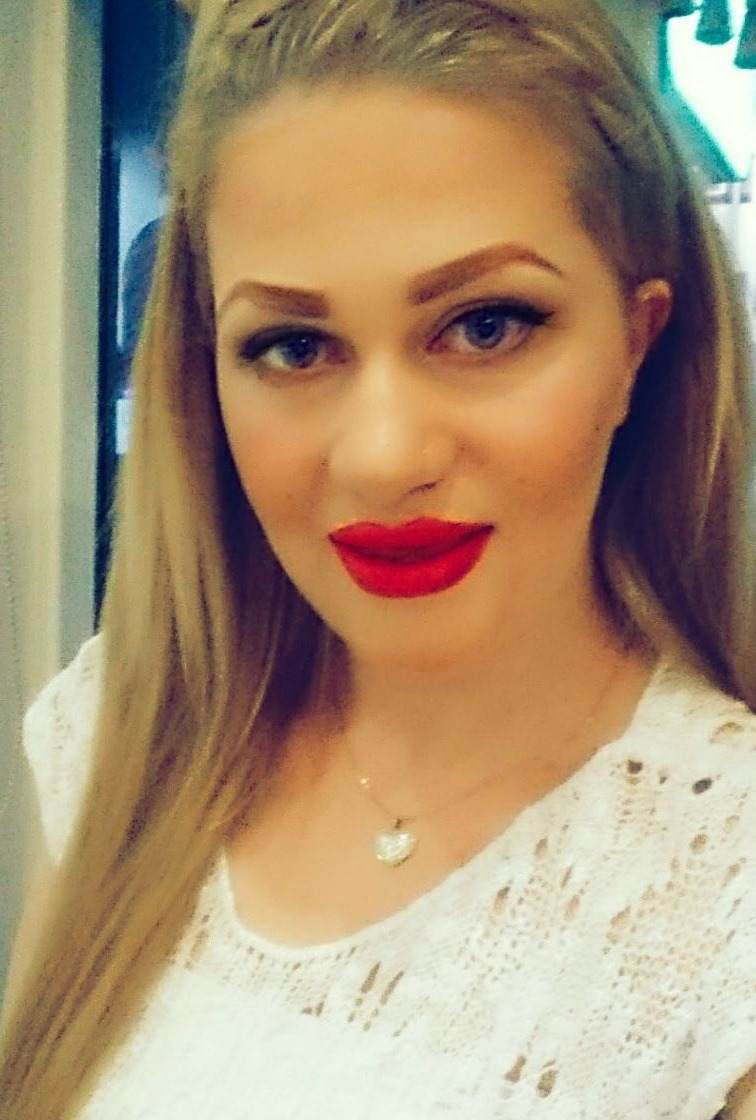 Abu Dhabi, UAE								Email: brunilda.374657@2freemail.com Nationality: Albanian Marital Status: Single Gender: FemaleDate of Birth: 25/09/1990 			Interested in joining an organization where I will have enough opportunity to acquire knowledge and information in order to give my best. I want to bring novel and noble things to the table, for I believe in how much I can give to the organization rather than how much the organization can give me.2009 - Bachelor Degree in Psychology American University of Tirana, Tirana Albania2005 – 2009 High School Certificate Themistokli Germenji, Korca, AlbaniaWard & Yasmeen Catering Company, Abu DhabiPosition: Operation ManagerAugust 2016 - presentDUTIES AND RESPONSIBILITIESplanning menus in consultation with chefsordering supplieshiring, training, supervising and motivating permanent and temporary stafforganising staff rotasensuring that health and safety regulations are strictly observed, recorded and archivedmonitoring the quality of the product and service providedkeeping to budgets and maintaining financial and administrative records.Global Catering, Abu DhabiPosition: Area ManagerFebruary 2015 to July 2016DUTIES AND RESPONSIBILITIESManage the operational aspects of stores within your assigned areaOversee regional and area managers and their employeesCollaborate with department leaders to create strategic plans aligned with company objectivesEnsure that sites in your jurisdiction are compliant with company guidelines and protocolsEstablish training programs for staff members to improve sales outcomesDevelop processes for location and individual performance evaluationsMonitor and control inventory at each locationCoordinate transportation and distribution of stockDevise and implement sales and marketing campaignsCreate incentives to motivate employees to meet sales goalsCollect data and analyze reports to inform decision-makingReview historical operations data and reports to identify areas for improvement and innovationMaintain financial information; prepare budgets; approve expendituresSheraton Hotel, Tirana AlbaniaPosition: Hotel event coordinator December 2009 to December 2014DUTIES AND RESPONSIBILITIES:Plan event with attention to financial and time constraintsBook venues and schedule speakersResearch vendors (catering, decorators, musicians etc.) and choose the best combination of quality and costNegotiate with vendors to achieve the most favorable termsHire personnelManage all event operations (preparing venue, invitations etc.)Do final checks at the day of the event (e.g. tables, technology) to ensure everything meets standardsOversee event happenings and act quickly to resolve problemsEvaluate event’s success and submit reportsGood and correct communication with others.Eloquence in speaking.Logic and analyzing thinking.Good interacting and adapting skills in group work.Albanian: Native Language.EnglishItalianSpanishTurkishMicrosoft Office (Word, Excel, PowerPoint, Access, Outlook, Class) Fully capable of using Internet for general & research purposes  Soft Skills: • Excellent verbal and written communication skills and ability to interact effectively with   all levels of an organization • Strong attention to detail and problem solving skills • Proficient working with a PC, Microsoft Office (Word, Excel, PowerPoint, Access, Outlook) • Customer service-oriented and able to archive the goals of the department • Strong Capabilities at English and Italian Typing • Fully capable of using Internet for general & research purposes • Ability to work under pressure • Strong negotiation skills and ability to influence • Ability to apply academic knowledge to real life situations • Team player • Flexibility to perform various tasks • Organized • Good Implementer • Commitment                                                                                                                                                                                                                                                                                                      Personal Details:Job Objective:Education:Work Experience:Personal skills and competences:Languages	Computer SkillsADDITIONAL SKILLS 